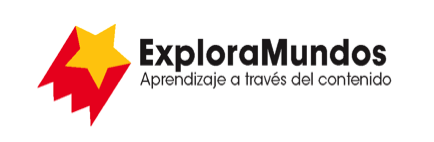 Niveles T, U, V: Investigaciones
El albatros viajeroParte 3 Anota los datosBusca una forma de anotar tu información que te permita ver patrones en los datos.¡Adáptala a tu información!Cuando termines, asegúrate de guardar este archivo.Albatros viajeroAve 2Tamaño y peso del aveCaracterísticas físicas que le permiten recorrer grandes distancias ¿Adónde va esta ave?¿Cuánto tiempo dura su vuelo?¿Cómo conserva la energía?¿Dónde cría a sus polluelos?¿A qué peligros está expuesta esta ave cuando vuela o cuando se alimenta?¿Qué se está haciendo para protegerla?